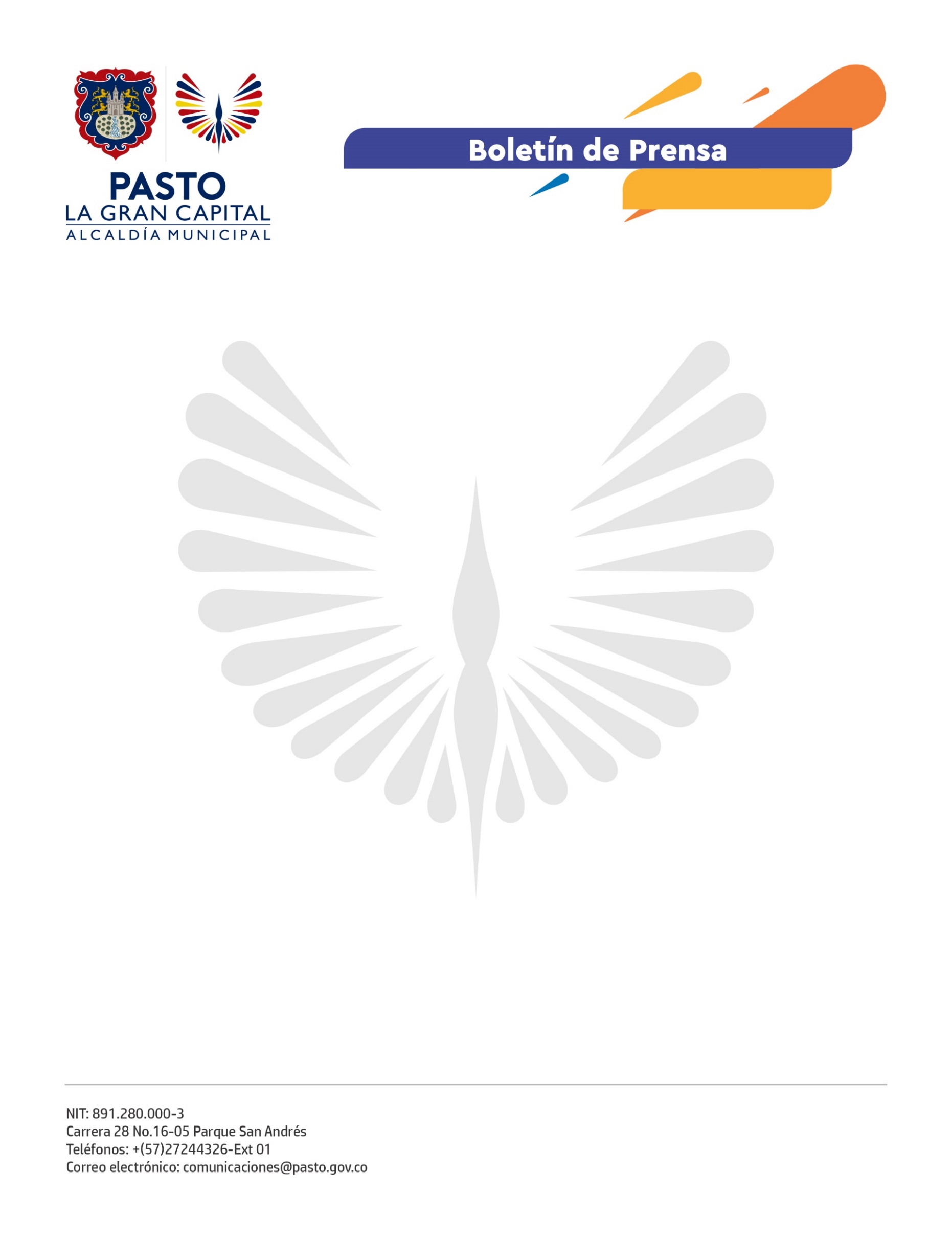 ALCALDÍA DE PASTO INFORMA QUE, A PARTIR DEL 20 DE DICIEMBRE Y HASTA EL 3 DE ENERO DE 2022, SE CANCELARÁ EL SUBSIDIO ECONÓMICO A BENEFICIARIOS DEL PROGRAMA MAYORDe acuerdo con las directrices impartidas por Prosperidad Social, la Alcaldía de Pasto, a través de la Secretaría de Bienestar Social, informa que se cancelará la nómina del mes de noviembre a 15.838 personas mayores.Para la zona urbana de Pasto se disponen más de 106 puntos de pagoLos beneficiarios deben acercarse a cualquier punto de pago SuperGiros para retirar este incentivo, pueden seleccionar el más cercano a su domicilio.Tenga en cuenta las siguientes recomendaciones: Para consultar cualquier inquietud comunicarse a las siguientes líneas telefónicas habilitadas por la Secretaría de Bienestar Social, de lunes a viernes entre 8:00 a.m. a 12:00 m y 2:00 pm a 6:00 p.m.
Teléfonos 602 724 4326 Ext. 1806 – 1802 – 1805 Asista al punto de pago con tapabocas y no se lo retire por ninguna circunstancia.Mantenga un adecuado y razonable distanciamiento y atienda los protocolos de bioseguridad establecidos por la entidad pagadora.Cronograma de pagos en corregimientos a través de caja extendidaÚnicamente para los corregimientos alejados de la cabecera municipal, que no disponen de un punto de pago SuperGiros, el personal de esta entidad se trasladará hasta el territorio. Este proceso se coordinará con el corregidor(a) para establecer horarios y logística que evite la aglomeración de personas mayores o familiares autorizados.Para los demás corregimientos se continuará pagando en el punto SuperGiros habilitado en su sector.ObservacionesSe puede realizar el pago a un tercero autorizado, quien deberá presentar su respectiva cédula original junto con la cédula del beneficiario, más el poder que debe ser autenticado en notaria y contener los datos básicos tales como: A quién se autorizaQuién autorizaPara qué se autoriza ContraseñaEn el caso de perder la cédula original, debe tramitar la solicitud de contraseña de forma personal o virtual ante la Registraduría municipal, cabe aclarar que el pago con contraseña no está autorizado, por ello debe adquirir este documento lo antes posible y hacer entrega del mismo en las instalaciones del Centro Vida para dejar constancia del trámite adelantado.Para consultar la fecha y puntos de pago, se sugiere hacer uso de la siguiente página de internet: https://www.pasto.gov.co/index.php/tramites-y-servicios/cmayorLínea SuperGiros Oficina Avenida de los Estudiantes Pasto: 3105969441Finalmente, se reitera a los beneficiarios que el cobro del subsidio económico debe realizarse en las fechas estipuladas para evitar futuros inconvenientes dentro del programa en mención.CRONOGRAMA ZONA RURAL PAGO ADULTO MAYOR NOVIEMBRE 2021CRONOGRAMA ZONA RURAL PAGO ADULTO MAYOR NOVIEMBRE 2021CRONOGRAMA ZONA RURAL PAGO ADULTO MAYOR NOVIEMBRE 2021CRONOGRAMA ZONA RURAL PAGO ADULTO MAYOR NOVIEMBRE 2021CRONOGRAMA ZONA RURAL PAGO ADULTO MAYOR NOVIEMBRE 2021FECHACORREGIMIENTONo. De PERSONASLUGAR DE PAGOHORARIO29/11/2021SANTA BARBARA 400Salón Comunal8:00 am - 12:00 md29/11/2021EL SOCORRO 150Salón Comunal9:00 am – 12:30 pm30/11/2021MORASURCO100Salón Comunal8:00 am - 12:00 md30/11/2021MAPACHICO60Salón Comunal1:00 pm - 4:00 pm1/12/2021MOCONDINO170Salón Comunal8:00 am - 10:00 amCORREGIMIENTOUBICACIÓN DEL PUNTO DE PAGO SUPERGIROSCALDERA Tienda 3 Esquinas. La Caldera Familia InsuastyGUALMATAN Casa 17CCentro Autoservicio BaratísimoLA LAGUNA La Laguna Cs 77 división 7GENOYCs 108 C Frente al ParqueJAMONDINOSupergiros Barrio Villa Victoria Mz B Cs 4OBONUCOFrente al ParqueJONGOVITOVereda San Francisco Cs 2CABRERAFrente al Colegio Parte TraseraSAN FERNANDODroguería Abigail Cs 6 Frente al ColegioBUESAQUILLOCentro Comercial ÚnicoBUESAQUILLORosal de OrienteEL ENCANOPueblo Cra 3 N. 12 – 4EL ENCANOEl Puerto Cs 76CATAMBUCOBarrio NazarethCATAMBUCOBotanilla